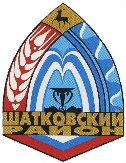 Сельский Совет Силинского сельсовета Шатковского муниципального района Нижегородской областиРЕШЕНИЕ	В соответствии со ст. 45.1 Федерального закона от 06.10.2003 № 131-ФЗ «Об общих принципах организации местного самоуправления в Российской Федерации», Федеральным законом от 24.06.1998 № 89-ФЗ «Об отходах производства и потребления», Законом Нижегородской области от 10.09.2010 № 144-З «Об обеспечении чистоты и порядка на территории Нижегородской области» сельский Совет Силинского сельсовета решил:1. Внести в Правила благоустройства и содержания территории Силинского сельсовета Шатковского муниципального района Нижегородской области следующие изменения:1.1. Правила благоустройства и содержания территории Силинского сельсовета Шатковского муниципального района Нижегородской области изложить в новой прилагаемой редакции.2. Настоящее решение обнародовать путём вывешивания на информационных щитах поселения.3. Настоящее решение вступает в силу с момента обнародования.4. Контроль за исполнением настоящего решения оставляю за собой.Глава местного самоуправленияСилинского сельсовета                                                                     Шатковского муниципального района                                             Самылина С.В.Правила  благоустройства и содержания территории Силинского  сельсовета Шатковского  муниципального района Нижегородской области(в новой редакции)1. Общие положения1.1. Правила благоустройства и обеспечения чистоты и порядка на территории муниципального образования Силинский сельсовет Шатковского муниципального района Нижегородской области (далее – Правила) разработаны в соответствии со ст. 45.1 Федерального закона от 06.10.2003 № 131-ФЗ «Об общих принципах организации местного самоуправления в Российской Федерации», Федеральным законом от 24.06.1998 № 89-ФЗ «Об отходах производства и потребления», Законом Нижегородской области от 10.09.2010 № 144-З «Об обеспечении чистоты и порядка на территории Нижегородской области», Приказом Минстроя России от 13.04.2017 № 711/пр «Об утверждении методических рекомендаций для подготовки правил благоустройства территорий поселений, городских округов, внутригородских районов», Уставом Силинского  сельсовета Шатковского муниципального района Нижегородской области.1.2. Правила устанавливают единые нормы и требования по благоустройству территории муниципального образования Силинский сельсовет Шатковского муниципального района Нижегородской области (далее - Силинский сельсовет, муниципальное образование), в том числе определяют границы прилегающих территорий в соответствии с предельными (максимальными) параметрами прилегающих территорий.1.3. Настоящие Правила обязательны для исполнения всеми юридическими и физическими лицами на территории муниципального образования.1.4. В настоящих Правилах используются следующие понятия:1) благоустройство территории - деятельность по реализации комплекса мероприятий, установленного настоящими Правилами, направленная на обеспечение и повышение комфортности условий проживания граждан, по поддержанию и улучшению санитарного и эстетического состояния территории муниципального образования, по содержанию территорий населенных пунктов Силинского  сельсовета и расположенных на их территориях объектов, в том числе территорий общего пользования, земельных участков, зданий, строений, сооружений, прилегающих территорий;2) бункер-накопитель - стандартная емкость для сбора крупногабаритного и другого мусора объемом свыше 2 кубических метров;3) владелец объекта - лицо, которому объект принадлежит на праве хозяйственного ведения, праве оперативного управления;4) временный объект - объект, не отнесенный к объектам капитального строительства, расположенный на земельном участке, предоставленном в установленном порядке на срок не более 5 лет под торговлю, оказание услуг и другие цели, не связанные с созданием (реконструкцией) объектов капитального строительства, в том числе летние павильоны, торговые павильоны из легковозводимых конструкций или металлоконструкций без заглубленных фундаментов, теплицы, парники, беседки и другие подобные сооружения, объекты мелкорозничной сети, включая тонары, машины и прицепы, с которых ведется торговля, объекты бытового обслуживания и питания, остановочные павильоны, туалеты, гаражи типа «ракушка» или «пенал», автомобильные стоянки, крытые площадки складирования;5) газон - элемент благоустройства, предназначенный для размещения древесно-кустарниковой и травянистой растительности естественного и (или) искусственного происхождения (остриженной травы);6) дворовая территория - территория, прилегающая к жилому зданию и ограниченная жилыми зданиями, строениями, сооружениями или ограждениями, включая подходы и подъезды к дому, автостоянки, территории зеленых насаждений, площадки для игр, отдыха и занятий спортом, хозяйственные площадки;7) домовладение - один или несколько жилых домов и обслуживающие их строения и сооружения, находящиеся на обособленном земельном участке;8) земляные работы - производство работ, связанных со вскрытием грунта, асфальтового покрытия на глубину более  (за исключением пахотных работ), забивкой и погружением свай при возведении объектов и сооружений всех видов, подземных и наземных инженерных сетей, коммуникаций, а равно отсыпка грунтом (возведение насыпи) на высоту более ;9) колерный паспорт - документ, содержащий характеристики существующих фасадов зданий и сооружений, их фрагментов и деталей;10) контейнер - мусоросборник, предназначенный для складирования твёрдых коммунальных отходов, за исключением крупногабаритных отходов;11) контейнерная площадка - место (площадка) накопления твёрдых коммунальных отходов, обустроенное в соответствии с требованиями законодательства Российской Федерации в области охраны окружающей среды и законодательства Российской Федерации в области обеспечения санитарно-эпидемиологического благополучия населения и предназначенное для размещения контейнеров и бункеров;12) крупногабаритные отходы – твёрдые коммунальные отходы (мебель, бытовая техника, отходы от текущего ремонта жилых помещений и др.), размер которых не позволяет осуществить их складирование в контейнерах.;13) малые архитектурные формы (далее - МАФ) - объекты уличного или паркового дизайна (урны, декоративные ограждения и скульптуры, светильники, фонтаны, вазы для цветов, уличная мебель (скамьи, беседки, оборудование детских и спортивных площадок и площадок для отдыха) и иные объекты уличного дизайна);14) мусор - отходы производства и потребления, коммунальные отходы, крупногабаритный мусор, строительный мусор;15) надлежащее состояние объекта - соответствие характеристик объекта и (или) отдельных его элементов установленным для него требованиям к обеспечению чистоты, порядка, внешнему виду, определенным Законом Нижегородской области от 10.09.2010 № 144-З «Об обеспечении чистоты и порядка на территории Нижегородской области» и муниципальными правовыми актами;16) обеспечение чистоты и порядка - комплекс мер, направленных на реализацию выполнения требований к надлежащему состоянию объектов и (или) обеспечение соответствия характеристик объекта и (или) отдельных его элементов требованиям, установленным Законом Нижегородской области от 10.09.2010 № 144-З «Об обеспечении чистоты и порядка на территории Нижегородской области» и муниципальными правовыми актами;17) объект - здания, строения, сооружения, их элементы, территории (в том числе прилегающие), места размещения мусора, элементы инфраструктуры, инженерные сети и коммуникации, водные объекты, зеленые насаждения, технические средства и устройства, другие объекты, к состоянию которых Законом Нижегородской области от 10.09.2010 № 144-З «Об обеспечении чистоты и порядка на территории Нижегородской области», муниципальными правовыми актами установлены требования.Приоритетные объекты благоустройства - активно посещаемые или имеющие очевидный потенциал для роста пешеходных потоков территории населенных пунктов муниципального образования, с учетом объективной потребности в развитии тех или иных общественных пространств, экономической эффективности реализации и планов развития муниципального образования;18) объекты (средства) наружного освещения - осветительные приборы наружного освещения, наружное архитектурное освещение зданий и иллюминация (светильники, прожекторы, архитектурно-художественная подсветка, иные световые системы), установленные на улицах, на специально предназначенных для такого освещения опорах, стенах, перекрытиях зданий и сооружений, парапетах, на металлических, железобетонных и других конструкциях зданий и сооружений и на иных территориях общего пользования, подвешенные на тросах, укрепленные на стенах зданий;19) отходы производства и потребления - вещества или предметы, которые образованы в процессе производства, выполнения работ, оказания услуг или в процессе потребления, которые удаляются, предназначены для удаления или подлежат удалению в соответствии с федеральным законодательством;20) пользователь объекта - лицо, которое распоряжается объектом на праве аренды (если владение вещью предусмотрено договором аренды), безвозмездного пользования, праве пожизненного наследуемого владения, праве постоянного (бессрочного) пользования;21) порядок - нормы общественного поведения субъектов отношений в сфере обеспечения чистоты и порядка по соблюдению требований, установленных Законом Нижегородской области от 10.09.2010 № 144-З «Об обеспечении чистоты и порядка на территории Нижегородской области», муниципальными правовыми актами;22) прилегающая территория - территория общего пользования, которая прилегает к зданию, строению, сооружению, земельному участку в случае, если такой земельный участок образован, и границы которой определены настоящими Правилами благоустройства территории муниципального образования в соответствии с порядком, установленным Законом Нижегородской области от 10.09.2010 № 144-З «Об обеспечении чистоты и порядка на территории Нижегородской области».Схема  границ  прилегающей  территории  -  документ,  содержащий схематичное  изображение  границ  прилегающей  территории,  а  также границ соответствующего   здания,   строения,  сооружения,  земельного  участка  с указанием  кадастрового номера и (или) адреса здания, строения, сооружения, земельного   участка,   от  которого  устанавливаются  границы  прилегающей территории,  площадь  прилегающей  территории,  условный  номер прилегающей территории,  а также иные данные, предусмотренные настоящими Правилами.23) проезд - дорога, примыкающая к проезжим частям улиц, разворотным площадкам;24) ремонтные работы - работы, выполняемые для обеспечения или восстановления работоспособности объектов, к состоянию которых Законом Нижегородской области от 10.09.2010 № 144-З «Об обеспечении чистоты и порядка на территории Нижегородской области», муниципальными правовыми актами установлены требования, состоящие в замене и (или) восстановлении их отдельных частей (элементов);25) скопление мусора - наличие мусора в результате самовольного или непроизвольного его сброса (выброса) в местах, не предназначенных для его размещения;26) средства размещения информации - конструкции, сооружения, плакаты, стенды, световые (электронные) табло, штендеры (выносные конструкции, являющиеся носителями информации, с одной или двумя информационными поверхностями), иные средства и приспособления (в том числе технические), художественные элементы и носители, предназначенные для распространения информации через визуальное восприятие;27) субъекты отношений в сфере обеспечения чистоты и порядка - юридические и физические лица (в том числе должностные лица, индивидуальные предприниматели), находящиеся на территории муниципального образования, и (или) осуществляющие деятельность на его территории, и (или) являющиеся собственниками, владельцами, пользователями расположенных на территории муниципального образования земельных участков, зданий, строений и сооружений, на которых возложены обязанности по выполнению требований в сфере обеспечения чистоты и порядка, установленных Законом Нижегородской области от 10.09.2010 № 144-З «Об обеспечении чистоты и порядка на территории Нижегородской области» и муниципальными правовыми актами;28) твердое покрытие - усовершенствованное покрытие (цементобетонное, асфальтобетонное, из щебня, гравия, обработанных вяжущими материалами) и покрытие переходного типа (из щебня, гравия, шлака, не обработанных вяжущими материалами), из грунтов местных малопрочных материалов, обработанных вяжущими материалами;29) твердые коммунальные отходы (далее - ТКО) - отходы, образующиеся в жилых помещениях в процессе потребления физическими лицами, а также товары, утратившие свои потребительские свойства в процессе их использования физическими лицами в жилых помещениях в целях удовлетворения личных и бытовых нужд. К ТКО также относятся отходы, образующиеся в процессе деятельности юридических лиц, индивидуальных предпринимателей и  подобные  по составу отходам, образующимся в жилых помещениях в процессе потребления физическими лицами;30) территории общего пользования - территории, которыми беспрепятственно пользуется неограниченный круг лиц (в том числе улицы; проезды; береговые полосы водных объектов общего пользования (при наличии));31) уборка дороги - комплекс работ по поддержанию в чистоте дорожного покрытия, обочин, откосов, сооружений и полосы отвода автомобильной дороги;32) уборочные работы (уборка) - комплекс мероприятий, связанных с регулярной очисткой объектов от мусора, скоплений мусора, грязи, снега и льда, их сбором и вывозом в специально отведенные для этого места;33) улица - обустроенная или приспособленная и используемая для движения транспортных средств и пешеходов полоса земли либо поверхность искусственного сооружения, находящаяся в пределах населенных пунктов;34) урна - емкость для сбора мелкого мусора объемом до 0,3 кубического метра;35) утреннее время - период времени с 7 до 11 часов; дневное время - период времени с 11 до 18 часов; вечернее время - период времени с 18 до 22 часов; ночное время - период времени с 22 до 7 часов;36) фасад здания, строения, сооружения - наружная сторона здания, строения, сооружения;37) чистота - состояние объекта, характеризуемое отсутствием внешних признаков загрязнения (в том числе мусора, грязи, песчаных наносов, пыли, снега, наледи), соответствующее требованиям Законом Нижегородской области от 10.09.2010 № 144-З «Об обеспечении чистоты и порядка на территории Нижегородской области» и муниципальных правовых актов.38) зеленые насаждения - древесно-кустарниковая и травянистая растительность естественного и искусственного происхождения, включая растительность в парках, на бульварах, в скверах, садах, цветниках и на газонах, а также отдельно стоящие деревья и кустарники;39) малые архитектурные формы - объекты уличного или паркового дизайна (урны, декоративные ограждения и скульптуры, светильники, фонтаны, вазы для цветов, уличная мебель (скамьи, столы, беседки), оборудование детских и спортивных площадок и площадок для отдыха и иные объекты уличного дизайна);40) маломобильные группы населения - инвалиды; граждане пожилого возраста; граждане с малолетними детьми, в том числе использующие детские коляски; другие лица с ограниченными способностями или возможностями самостоятельно передвигаться, ориентироваться, общаться, вынужденные в силу устойчивого или временного физического ограничения использовать для своего передвижения и (или) потребления услуги необходимые средства, приспособления и собак-проводников;41) озеленение - комплекс работ по созданию и использованию зеленых насаждений на территории муниципального образования Силинский сельсовет Шатковского муниципального района Нижегородской области;42) парковка (парковочное место) - специально обозначенное и при необходимости обустроенное и оборудованное место, являющееся в том числе частью автомобильной дороги и (или) примыкающее к проезжей части и (или) тротуару, обочине, эстакаде или мосту либо являющееся частью подэстакадных или подмостовых пространств, площадей и иных объектов улично-дорожной сети, зданий, строений или сооружений и предназначенное для организованной стоянки транспортных средств на платной основе или без взимания платы по решению собственника или иного владельца автомобильной дороги, собственника земельного участка либо собственника соответствующей части здания, строения или сооружения;43) содержание прилегающей территории - комплекс мероприятий и работ, обеспечивающих чистоту, надлежащее техническое, физическое, эстетическое состояние прилегающей территории, а также расположенных на ней элементов благоустройства;44) содержание территорий общего пользования - комплекс мероприятий и работ, обеспечивающих чистоту, надлежащее техническое, физическое, эстетическое состояние территорий общего пользования, а также расположенных на них объектов и элементов благоустройства;45) территории общего пользования - территории, которыми беспрепятственно пользуется неограниченный круг лиц (в том числе площади, улицы, проезды, набережные, береговые полосы водных объектов общего пользования, скверы, бульвары);46) территории общественных пространств - территории общего пользования, которые постоянно и без платы за посещение доступны для населения;47) фасад здания, строения, сооружения - наружная сторона здания, строения, сооружения;48) элементы озеленения - зеленые насаждения (древесно-кустарниковая и травянистая растительность естественного и искусственного происхождения, включая растительность в парках, на бульварах, в скверах, садах, цветниках и на газонах, а также отдельно стоящие деревья и кустарники); цветники и иные приспособления для выращивания зеленых насаждений;49) средства размещения информации - конструкции, сооружения, технические приспособления, художественные элементы и другие носители, предназначенные для распространения информации, за исключением рекламных конструкций;50) рекламные конструкции - технические средства стабильного территориального размещения, монтируемые и располагаемые на внешних стенах, крышах и иных конструктивных элементах зданий, строений, сооружений или вне их, установка и эксплуатация которых осуществляется в порядке, определенном Федеральным законом от 13.03.2006 № 38-ФЗ «О рекламе»;51) фасад - наружная вертикальная поверхность здания, строения, сооружения, нестационарного торгового объекта. В зависимости от типа сооружения и формы его плана, местоположения различают лицевой (фасад, находящийся на линии застройки либо визуально связанный с открытыми пространствами) и 52) дворовый (фасад, находящийся вне линии застройки и визуально не связанный с открытыми пространствами) фасады;53) информационная конструкция - элемент благоустройства, выполняющий функцию информирования населения Центрального сельского поселения, соответствующий требованиям настоящих Правил;2. Общие требования к состоянию общественных пространств, состоянию и облику зданий различного назначения и разной формы собственности,  к имеющимся в муниципальном образовании объектам благоустройства и их отдельным элементам2.1. Перечень конструктивных элементов благоустройства на территории общественных пространств включает: твердые виды покрытия, озеленение, скамьи, урны и малые контейнеры для мусора, уличное техническое оборудование, осветительное оборудование, носители информации, элементы защиты участков озеленения (металлические ограждения, специальные виды покрытий и т. п.). 2.2.Объектами благоустройства на территории жилого назначения являются: общественные пространства, земельные участки многоквартирных домов, детских садов, школ, которые в различных сочетаниях формируют жилые группы.2.3.Общественные пространства на территориях жилого назначения включают в себя систему пешеходных коммуникаций, участки учреждений обслуживания жилых групп и озелененные территории общего пользования. 2.4.Безопасность общественных пространств на территориях жилого назначения обеспечивается освещенностью.В рамках решения задачи обеспечения качества комфортной городской среды при создании и благоустройстве освещения и осветительного оборудования рекомендуется учитывать принципы комфортной организации пешеходной среды, в том числе необходимость создания привлекательных и безопасных пешеходных маршрутов, а также обеспечение комфортной среды для общения в местах притяжения людей.2.5.Перечень элементов благоустройства на территории пешеходных коммуникаций и участков учреждений обслуживания включает: твердые виды покрытия, элементы сопряжения поверхностей, урны, малые контейнеры для мусора, осветительное оборудование.2.5. Проектирование благоустройства участков жилой застройки производить с учетом коллективного или индивидуального характера пользования придомовой территорией.2.7. На территории земельного участка многоквартирных домов (многоквартирная застройка) предусматривается: транспортный проезд (проезды), пешеходные коммуникации (основные, второстепенные), площадки (детские, спортивные, для отдыха взрослых), озелененные территории. Если размеры территории участка позволяют, то в границах участка размещаются площадки для выгула собак.2.8. Детские площадки рекомендуется изолировать от транзитного пешеходного движения, проездов, разворотных площадок, гостевых стоянок, площадок для установки мусоросборников, участков постоянного и временного хранения автотранспортных средств. Подходы к детским площадкам не рекомендуется организовывать с проезжей части.2.9. Установку информационных конструкций (далее - вывесок), а также размещение иных графических элементов рекомендуется осуществлять в соответствии с утвержденным администрацией Шатковского муниципального района «Административным регламентом на выдачу разрешений на установку рекламных конструкций на территории Шатковского муниципального района Нижегородской области, аннулирование таких разрешений и выдача предписаний о демонтаже самовольно установленных рекламных конструкций», разработанным с учетом части 5.8 статьи 19 Федерального закона от 13.03.2006 № 38-ФЗ «О рекламе».3. Содержание территорий общего пользования ипорядок пользования такими территориями2.1. Содержание территорий общего пользования.2.1.1. Содержание объектов и элементов благоустройства на территориях общего пользования осуществляется: владельцами и (или) пользователями объектов и элементов благоустройства - в отношении объектов и элементов благоустройства, находящихся в государственной или муниципальной собственности и переданных во владение и (или) пользование третьим лицам, если иное не предусмотрено договором; администрацией Силинского сельсовета Шатковского муниципального района Нижегородской области - в отношении объектов и элементов благоустройства, находящихся в муниципальной собственности и не переданных во владение и (или) пользование третьим лицам;собственниками, владельцами или пользователями объектов и элементов благоустройства - в отношении объектов и элементов благоустройства, находящихся в частной собственности.В случае передачи объектов и элементов благоустройства в пользование распределение обязанностей по их содержанию определяются сторонами самостоятельно в соответствии с договором. 2.1.2. Содержание территорий общего пользования включает:ежедневную уборку от мусора;сметание и уборку листвы с твердых покрытий;очистку от снега и льда (наледи), обработку противогололедными материалами покрытий проезжей части дорог, мостов, улиц, тротуаров, проездов, пешеходных коммуникаций, вывоз снега и льда (снежно-ледяных образований);уборку, мойку и дезинфекцию мусороприемных камер, контейнеров (бункеров);сбор и вывоз мусора;полив территорий для уменьшения пылеобразования и увлажнения воздуха, полив цветников и газонов;обеспечение сохранности зеленых насаждений и уход за ними;восстановление нарушенных элементов благоустройства;содержание смотровых и дождеприемных колодцев ливневой канализационной системы, колодцев подземных коммуникаций (сооружений) в соответствии с требованиями действующих государственных стандартов;содержание ограждений;содержание дорог, тротуаров, искусственных дорожных сооружений, проездов;содержание опор наружного освещения и контактной сети общественного транспорта;содержание малых архитектурных форм.2.2. Порядок пользования территориями общего пользования.На территориях общего пользования запрещается:наносить рисунки и надписи на стены фасадов зданий, строений, сооружений, окна, двери, элементы благоустройства, кроме граффити; загрязнять территории, примыкающие к водным объектам;отправлять естественные потребности человека вне установленных мест;сжигать мусор, листву, разводить костры;мыть, чистить транспортные средства вне специальных мест;сбрасывать или складировать мусор, отходы спила деревьев, листву, снег вне специально отведенных мест;складировать строительные и (или) сельскохозяйственные материалы, топливо;разрушать и портить элементы благоустройства;хранить разукомплектованные (неисправные) транспортные средства;  захламлять прилегающую территорию мусором;загрязнять территории общего пользования экскрементами при содержании животных, при загрязнении территории общего пользования экскрементами владелец животного обязан немедленно убрать экскременты;сбрасывать при погрузочно-разгрузочных работах на улицах рельсы, бревна, железные балки, трубы, кирпич, другие тяжелые предметы и складировать их;перевозить грунт, сыпучие строительные материалы, мусор, легкую тару, макулатуру, листву, спил деревьев и другие легкие сыпучие материалы без покрытия кузова брезентом или другим материалом, исключающим разлетание груза и засорение дорог;производить вырубку (снос) зеленых насаждений без получения разрешения;окапывать деревья с насыпкой земли у ствола дерева, производить окольцовку стволов деревьев, подсечку, делать надрезы, надписи и наносить другие механические повреждения, ломать ветви деревьев;подвешивать к деревьям веревки для сушки белья, электропровода, забивать гвозди, крепить к деревьям указатели, рекламные конструкции, объявления, растяжки, оттяжки от домов стен, заборов и другие внешние механические присоединения; закапывать в грунт мусор;производить самовольную разработку песка, глины, растительного грунта;ходить, сидеть, лежать на газонах, на которых установлены запрещающие таблички;производить действия, способные нанести вред зеленым насаждениям;самовольно устанавливать элементы благоустройства;подвозить груз волоком;устанавливать шлагбаумы, цепи, столбы, бетонные блоки и плиты, другие сооружения, устройства и объекты, создающие препятствия или ограничения проходу (движению) пешеходов и (или) проезду автотранспорта и (или) проведению уборочных работ на территориях общего пользования, оборудование детских игровых, спортивных площадок, за исключением ограждающих устройств (ворот, калиток, шлагбаумов, декоративных ограждений, размещаемых на дворовых территориях многоквартирных домов, спортивных и детских площадок, разрешение на размещение которых выдается в порядке, определенном постановлением Правительства Нижегородской области от 15 апреля 2015 г. № 213 «Об утверждении Положения о порядке и условиях размещения объектов на землях или земельных участках, находящихся в государственной или муниципальной собственности, без предоставления земельных участков и установления сервитутов на территории Нижегородской области».2.3. Благоустройство территории общественного назначения.2.3.1. Объектами благоустройства на территориях общественного назначения являются общественные пространства населенного пункта, участки и зоны общественной застройки, которые в различных сочетаниях формируют все разновидности общественных территорий муниципального образования: центры общесельского и локального значения, многофункциональные, примагистральные и специализированные общественные зоны муниципального образования.2.3.2. На территориях общественного назначения при разработке проектных мероприятий по благоустройству рекомендуется обеспечивать открытость и проницаемость территорий для визуального восприятия (отсутствие глухих оград), условия беспрепятственного передвижения населения (включая маломобильные группы), приемы поддержки исторически сложившейся планировочной структуры и масштаба застройки, достижение стилевого единства элементов благоустройства с окружающей средой поселения.2.3.3. Проекты благоустройства территорий общественных пространств рекомендуется разрабатывать на основании предварительных предпроектных исследований, определяющих потребности жителей и возможные виды деятельности на данной территории, в целях обеспечения высокого уровня комфорта пребывания, визуальной привлекательности среды, экологической обоснованности.2.3.4. Перечень конструктивных элементов внешнего благоустройства на территории общественных пространств включает, как правило: твердые виды покрытия, элементы сопряжения поверхностей, озеленение, скамьи, урны и малые контейнеры для мусора, уличное техническое оборудование, осветительное оборудование, оборудование архитектурно-декоративного освещения, носители информации, элементы защиты участков озеленения (металлические ограждения, специальные виды покрытий и т.п.).2.3.5. На территории общественных пространств могут размещаться произведения декоративно-прикладного искусства, декоративные водные устройства.2.4. Благоустройство территории жилого назначения.2.4.1. Объектами благоустройства на территориях жилого назначения являются общественные пространства, земельные участки многоквартирных домов, детских садов, школ, постоянного и временного хранения автотранспортных средств, которые в различных сочетаниях формируют жилые группы, микрорайоны, жилые районы.2.4.2. Общественные пространства на территориях жилого назначения как правило, формируются системой пешеходных коммуникаций, участков учреждений обслуживания жилых групп, микрорайонов, жилых районов и озелененных территорий общего пользования.2.4.3. Как правило, перечень элементов благоустройства на территории пешеходных коммуникаций и участков учреждений обслуживания включает твердые виды покрытия, элементы сопряжения поверхностей, урны, малые контейнеры для мусора, осветительное оборудование, носители информации.2.4.4. Возможно размещение средств наружной рекламы, некапитальных нестационарных сооружений.2.4.5. Территорию общественных пространств на территориях жилого назначения рекомендуется разделять на зоны, предназначенные для выполнения определенных функций: рекреационную, транспортную, хозяйственную и т.д. При ограничении по площади общественных пространств на территориях жилого назначения допускается учитывать расположенные в зоне пешеходной доступности функциональные зоны и площади.2.4.6. Безопасность общественных пространств на территориях жилого назначения рекомендуется обеспечивать освещенностью и просматриваемостью со стороны окон жилых домов, а также со стороны прилегающих общественных пространств.2.4.7. Проектирование благоустройства участков жилой застройки производится с учетом коллективного или индивидуального характера пользования придомовой территорией. При этом должны учитываться особенности благоустройства участков жилой застройки при их размещении в составе исторической застройки, на территориях высокой плотности застройки, вдоль магистралей, на реконструируемых территориях.2.4.8. На территории земельного участка многоквартирных домов с коллективным пользованием придомовой территории (многоквартирная застройка) рекомендуется предусматривать транспортный проезд (проезды), пешеходные коммуникации (основные, второстепенные), площадки (для игр детей дошкольного возраста, отдыха взрослых, установки мусоросборников, гостевых автостоянок, при входных группах), озелененные территории. Если размеры территории участка позволяют, рекомендуется в границах участка размещение спортивных площадок и площадок для игр детей школьного возраста, площадок для выгула собак.2.4.9. В перечень элементов благоустройства на территории участка жилой застройки коллективного пользования, как правило, включаются различные виды покрытия проезда, озеленение, осветительное оборудование.2.4.10. При размещении жилых участков вдоль магистральных улиц рекомендуется не допускать со стороны улицы их сплошное ограждение и размещение площадок (детских, спортивных, для установки мусоросборников).2.4.11. При озеленении территории детских садов и школ не допускается использовать растения с ядовитыми плодами, а также с колючками и шипами.2.4.12. В перечень элементов благоустройства на участке длительного и кратковременного хранения автотранспортных средств включаются, как правило, твердые виды покрытия, элементы сопряжения поверхностей, ограждения, урны или малые контейнеры для мусора, осветительное оборудование, информационное оборудование (указатели).2.4.13. Благоустройство участка территории автостоянок рекомендуется представлять твердым видом покрытия дорожек и проездов, осветительным оборудованием.2.5. Благоустройство территории сельского поселения осуществляется в порядке, обеспечивающем:2.5.1. Содержание в чистоте и исправном состоянии зданий (включая жилые дома), сооружений, элементов благоустройства, земельных участков, на которых они расположены, а также прилегающих территорий.2.5.2. Соблюдение установленного порядка благоустройства прилегающих территорий, уличных, внутриквартальных территорий, территорий общего пользования, зданий и сооружений; соблюдение установленного порядка уборки снега, снежно-ледяных образований с территории общего пользования, со ступеней и площадок перед входами в здания, с кровель зданий и сооружений; очистка территории от мусора, снега, стоков, удаление оледенений.2.5.3. Оставление и хранение до вывоза отходов производства и потребления, в том числе крупногабаритного мусора, в объектах накопления отходов; складирование и хранение строительных материалов, изделий и конструкций, грунта, мусора, различной специальной техники и оборудования, машин и механизмов в специально отведенных местах.2.5.4. Сохранность зеленых насаждений, включая деревья, кустарники, газоны и цветники, проведение мероприятий по уходу за ними, своевременное восстановление насаждений в местах их повреждения, скашивание травы.2.5.5. Перевозку мусора, летучих и распыляющихся веществ способом, не приводящим к загрязнению территории и окружающей среды.2.5.6. Оформление разрешений на производство земляных работ, связанных с временным нарушением или изменением состояния благоустройства, соблюдение сроков завершения работ и восстановление благоустройства в соответствии с настоящими Правилами.2.5.7. Оформление разрешений на снос (опиловку, реконструкцию) зеленых насаждений в соответствии с настоящими Правилами.2.5.8. Оборудование фасадов домов указателями с наименованием улиц, бульваров, проездов, переулков, площадей, набережных, номерными знаками и табличками с указанием эксплуатирующей организации; размещение у входов в подъезды указателей с адресами и телефонами аварийно-диспетчерских служб, номеров подъездов и квартир.Оборудование мест массового отдыха (парки, сады, скверы), а также мостов табличками с наименованием объекта и указанием эксплуатирующей организации.Содержание указателей и номерных знаков, а также их освещение осуществляются:- в многоквартирных домах - управляющими организациями, товариществами собственников жилья, жилищными или жилищно-строительными кооперативами, собственниками помещений в зависимости от способа управления многоквартирным домом;- в жилых домах индивидуальной застройки - собственниками, владельцами домов;- в зданиях, строениях, сооружениях - собственниками или владельцами зданий, строений и сооружений (при наличии соответствующей обязанности в договоре).2.5.9. Установку урн и их содержание в соответствии с требованиями СанПиН 2.1.3684-21 «Санитарно-эпидемиологические требования к содержанию территорий сельских поселений, к водным объектам, питьевой воде и питьевому водоснабжению, атмосферному воздуху, почвам, жилым помещениям, эксплуатации производственных, общественных помещений, организации и проведению санитарно-противоэпидемических (профилактических) мероприятий».2.5.10. Организацию водостока паводковых вод, очистку кюветов для водостоков на территориях организаций, многоквартирных домов, домов индивидуальной застройки, прилегающих территориях и территориях общего пользования.2.5.11. Устройство газонов (засыпка грунта) ниже уровня примыкания к бордюрному камню, тротуару при строительстве, реконструкции и ремонте объектов благоустройства и дорожного хозяйства при наличии технической возможности.3. Особые требования к доступности городской среды для маломобильных групп населения3.1. На объектах благоустройства жилой среды, улиц и дорог, объектов культурно-бытового обслуживания предусматривать доступность среды населенных пунктов муниципального образования для пожилых лиц и инвалидов, оснащение этих объектов элементами и техническими средствами, способствующими передвижению престарелых и инвалидов.3.2. В числе первоочередных и обязательных требований предусматривать доступность инвалидов во все учреждения социальной защиты населения, а также государственные и муниципальные учреждения, в той или иной степени связанные с решением проблем инвалидов.При создании доступной для инвалидов среды жизнедеятельности необходимо обеспечивать возможность беспрепятственного передвижения.3.3. Входные (участки входов в здания) группы зданий жилого и общественного назначения рекомендуется оборудовать осветительным оборудованием, навесом (козырьком), элементами сопряжения поверхностей (ступени и т.п.), устройствами и приспособлениями для перемещения инвалидов и маломобильных групп населения (пандусы, перила и пр.).3.4. Проектирование, строительство, установка технических средств и оборудования, способствующих передвижению пожилых лиц и инвалидов, осуществляются при новом строительстве заказчиком в соответствии с утвержденной проектной документацией.3.5. Собственники действующих объектов, которые невозможно полностью приспособить для нужд инвалидов, в соответствии с Федеральным законом от 24.11.1995 № 181-ФЗ «О социальной защите инвалидов в Российской Федерации» обязаны осуществлять по согласованию с общественными объединениями инвалидов меры, обеспечивающие удовлетворение минимальных потребностей инвалидов. 4. Порядок содержания и эксплуатации объектов благоустройства4.1. Физические и юридические лица, независимо от организационно-правовых форм, обязаны обеспечивать своевременную и качественную уборку и содержание принадлежащих им на праве собственности или ином вещном праве земельных участков и прилегающих территорий в соответствии с законодательством, настоящими Правилами и муниципальными правовыми актами. Организация уборки и содержания территорий мест общего пользования населенных пунктов муниципального образования организуется администрацией Силинского сельсовета. 4.1.1. Субъекты отношений в сфере обеспечения чистоты и порядка обязаны производить регулярную уборку территории, находящейся в их ведении, осуществлять вывоз мусора, образующегося в результате осуществления ими хозяйственной и (или) иной деятельности, с целью его утилизации и обезвреживания в установленном законодательством Российской Федерации и законодательством Нижегородской области порядке.Границы уборки территорий определяются границами земельного участка на основании документов, подтверждающих право собственности, владения, пользования земельным участком, и прилегающей к его границам территории.Дворовые территории, внутридворовые проезды и тротуары, места массового посещения, иные объекты, к которым в соответствии с Законом Нижегородской области от 10.09.2010 № 144-З «Об обеспечении чистоты и порядка на территории Нижегородской области», нормативными правовыми актами установлены требования к их состоянию, подметаются (очищаются) от мусора, пыли, иных загрязнений, снега и наледи ежедневно.4.2. Территории, на которых обеспечиваются чистота и порядок, определяются Законом Нижегородской области от 10.09.2010 № 144-З «Об обеспечении чистоты и порядка на территории Нижегородской области», иными нормативными правовыми актами Нижегородской области, муниципальными правовыми актами, настоящими Правилами.4.3.Порядок определения органами местного самоуправления Силинского  сельсовета границ прилегающих территорий:4.3.1. Границы прилегающих территорий определяются от границ:1) земельных участков, сведения о границах которых внесены в Единый государственный реестр недвижимости, за исключением случая, установленного подпунктом «б» пункта 2;2) зданий, строений, сооружений, расположенных на земельных участках:а) не образованных в соответствии с земельным законодательством Российской Федерации;б) образованных по границам зданий, строений, сооружений;в) границы которых подлежат уточнению в соответствии с Федеральным законом от 13 июля 2015 года № 218-ФЗ «О государственной регистрации недвижимости».4.3.2. Границы прилегающих территорий определяются в настоящих Правилах в соответствии с предельными (максимальными) параметрами прилегающих территорий, установленными пунктом 4.3.7 настоящей части, и отображаются на схемах границ прилегающей территории, утверждаемых правовыми актами администрации муниципального образования.Подготовка схемы границ прилегающей территории может осуществляться в форме электронного документа.4.3.3. Схемы границ нескольких прилегающих территорий или всех прилегающих территорий на территории муниципального образования могут быть подготовлены в виде одного документа.4.3.4. Утвержденные схемы границ прилегающей территории подлежат официальному обнародованию путем вывешивания на информационных щитах поселения  и размещению в информационной системе обеспечения градостроительной деятельности.4.3.5. Границы прилегающей территории, отображенные на схеме границ прилегающей территории, не учитываются при образовании земельного участка, на котором расположен объект капитального строительства, в порядке, установленном земельным законодательством Российской Федерации.4.3.6. В границы прилегающих территорий не включаются:1) территории, не относящиеся к территориям общего пользования;2) территории общего пользования, относящиеся к категориям, которые в соответствии с настоящими Правилами не могут входить в состав прилегающей территории;3) территории общего пользования, содержание которых является обязанностью их правообладателей в соответствии с федеральным законодательством.4.3.7. На территории муниципального образования устанавливаются следующие предельные (максимальные) параметры границ прилегающих территорий:1) не более 3 метров от границ земельных участков, не более 15 метров от границ зданий, строений, сооружений, за исключением случаев, указанных в подпунктах 2 - 11 пункта 4.3.7 Правил;2) не более 10 метров от границ земельного участка, на котором находится объект индивидуального жилищного строительства, малоэтажный жилой дом блокированной застройки, не более 20 метров от границ объекта индивидуального жилищного строительства, малоэтажного жилого дома блокированной застройки;3) не более 20 метров от границ земельного участка, на котором находится нежилое здание, строение, сооружение, не более 30 метров от границ нежилого здания, строения, сооружения. Положения указанного подпункта применяются, если иное не предусмотрено в подпунктах 4 - 8 пункта 4.3.7 Правил;4) не более 25 метров от границ земельного участка, на котором находится стационарный торговый объект, представляющий собой отдельное здание, не более 35 метров от границ стационарного торгового объекта, представляющего собой отдельное здание;5) не более 10 метров от границ земельного участка, на котором находится временный объект, не более 20 метров от границ временного объекта;6) не более 15 метров от границ земельного участка, на котором находится спортивное сооружение, не более 25 метров от границ спортивного сооружения;7) не более 3 метров от границ земельного участка, на котором находится трансформаторная подстанция либо распределительный пункт или иное предназначенное для осуществления передачи электрической энергии строение, сооружение, не более 8 метров от границ трансформаторной подстанции, распределительного пункта или иного предназначенного для осуществления передачи электрической энергии строения, сооружения;8) не более 7 метров от границ контейнерной площадки;9) не более 10 метров от границ земельного участка, на котором находится кладбище;10) не более 10 метров от границ земельного участка, на котором находится строительная площадка.4.3.8. Изменение границ прилегающих территорий, отображенных на схемах границ прилегающей территории, осуществляется в порядке, предусмотренном частью 8 статьи 5¹  Закона Нижегородской области от 10.09.2010 № 144-З «Об обеспечении чистоты и порядка на территории Нижегородской области».4.4. Уборка территории населенных пунктов муниципального образования производится в следующем порядке:4.4.1. Зимний период уборочных работ устанавливается с 1 ноября текущего календарного года по 15 апреля следующего календарного года. В случае значительного отклонения погодных условий текущей зимы от климатической нормы сроки начала и окончания зимнего периода уборочных работ могут изменяться решением органов местного самоуправления муниципального образования.4.4.2.Очистка от снега, наледи и обработка в случае гололеда (гололедицы)  противогололедным  материалом  дворовых территорий, проездов, контейнерных площадок и подъездных путей к ним, остановок пассажирского транспорта должна быть выполнена до 7 часов.4.4.3. В зимний период должны проводиться:1) ежедневное прометание территорий с твердым покрытием;2) ежедневный сбор мусора со всей территории муниципального образования;3) уборка снега в соответствии с требованиями подпункта 4.4.2. пункта 4.4. Правил;4) при возникновении скользкости или образовании гололеда - обработка пешеходных дорожек противогололедными материалами, на которые имеются санитарно-эпидемиологические заключения;5) скалывание наледи по мере образования;6) уборка мусора из урн по мере накопления;7) в период таяния снега - рыхление снега и организация отвода талых вод.	4.4.4.Дворовые территории, внутридворовые проезды, места массового посещения, иные объекты, к которым в соответствии с нормативными правовыми актами установлены требования к их состоянию, подметаются (очищаются) от мусора, пыли, иных загрязнений, снега и наледи ежедневно.4.4.5. Не допускается наличие мусора на любых территориях вне специально установленных мест.4.4.6. Летний период уборочных работ устанавливается с 16 апреля по 31 октября текущего календарного года, за исключением случаев, предусмотренных подпунктом 4.4.1 Правил. Уборка дворовых  территорий,  внутридворовых проездов, иных территорий общего пользования, дорог (в том числе проезжей части, обочин), иных объектов, к которым в соответствии с Законом Нижегородской области от 10.09.2010 № 144-З «Об обеспечении чистоты и порядка на территории Нижегородской области» установлены требования к уборке и содержанию, от мусора, листвы и других видимых загрязнений должна быть завершена до 7 часов.4.4.7. В период листопада производится сгребание и вывоз опавших листьев с участков дорог и других твердых поверхностей. Сгребание листвы с участков дорог на газоны и другие озелененные территории запрещается.4.4.8. Высота травяного покрова на территории населенных пунктов муниципального образования (за исключением территории естественных лугов, лесов, склонов рек и оврагов, элементов искусственных ландшафтных композиций, внутренней территории частных домовладений), а также в полосе отвода автомобильных дорог, городских дорог и имеющих поперечный профиль шоссейных дорог не должна превышать 15 см.4.4.9. В летний период должны проводиться:1) ежедневно:а) прометание территорий с твердым покрытием (придомовые, дворовые территории, хозяйственные, детские, спортивные площадки, дороги, иные объекты);б) сбор мусора со всей территории;г) уборка мусора из урн;2) еженедельно прометание всей территории;4.4.10. МАФ, уличная мебель, инвентарь на спортивных и детских плошадках, ограждения и бордюры должны быть выкрашены и не иметь каких-либо повреждений и следов коррозии.Дорожное покрытие, обочины дорог должны быть очищены от мусора и загрязнений.Посадочные площадки остановок пассажирского транспорта должны находиться в чистоте.4.5. Юридические и физические лица должны соблюдать чистоту и поддерживать порядок на территории своего пребывания и деятельности, территориях домовладений, своевременно производить уборку соответствующих объектов, поддерживать их в надлежащем состоянии, соблюдать нормы, запреты и требования Закона Нижегородской области от 10.09.2010 № 144-З «Об обеспечении чистоты и порядка на территории Нижегородской области», нормативных правовых актов, в том числе муниципальных, в сфере обеспечения чистоты и порядка, заключать договоры на вывоз мусора со специализированными организациями в соответствии с образуемыми ими объемами мусора и рассчитанными нормами накопления.4.6.Уличное коммунально-бытовое оборудование.4.6.1. В рамках решения задачи обеспечения качества комфортной городской среды при создании и благоустройстве коммунально-бытового оборудования рекомендуется учитывать принцип обеспечения безопасного удаления отходов без нарушения визуальной среды территории, с исключением негативного воздействия на окружающую среду и здоровье людей.4.6.2. Рекомендуемый состав улично-коммунального оборудования включает в себя: различные виды мусоросборников - контейнеров и урн. При выборе того или иного вида коммунально-бытового оборудования рекомендуется исходить из целей обеспечения безопасности среды обитания для здоровья человека, экологической безопасности, экономической целесообразности, технологической безопасности, удобства пользования, эргономичности, эстетической привлекательности, сочетания с механизмами, обеспечивающими удаление накопленных отходов.4.6.3. В многоквартирных домах сбор и вывоз твердых и жидких коммунальных отходов, включая отходы, образующиеся в результате деятельности организаций и  индивидуальных  предпринимателей,  пользующихся  нежилыми (встроенными и пристроенными)   помещениями   в   многоквартирном   доме,  организуется  в соответствии с жилищным законодательством.4.6.4. Накопление отходов допускается только в местах (на площадках) накопления отходов, соответствующих требованиям законодательства в области санитарно-эпидемиологического благополучия населения и иного законодательства РФКонтейнеры размещаются (устанавливаются) на контейнерных площадках. Тип ограждения, размеры контейнерных площадок, количество контейнеров, бункеров-накопителей, урн определяются органом местного самоуправления самостоятельно в соответствии с установленными им нормативами и генеральной схемой очистки территории населенного пункта муниципального образования.Информация о местах размещения (оборудования) контейнерных площадок, бункеров-накопителей доводится до сведения юридических и физических лиц администрацией муниципального образования.Для складирования коммунальных отходов на улицах муниципального образования рекомендуется применять контейнеры и (или) урны. Урны рекомендуется устанавливать на остановках общественного транспорта. 4.6.5. Количество и объем контейнеров определяется в соответствии с требованиями законодательства об отходах производства и потребления.4.6.6. Запрещается устанавливать контейнеры и бункеры-накопители на проезжей части, газонах. Во всех случаях целесообразно предусматривать расстановку, не мешающую передвижению пешеходов, проезду инвалидных и детских колясок.4.6.7. Контейнеры и бункеры-накопители должны находиться в технически исправном состоянии, не иметь повреждений, очагов коррозии, быть герметичными и иметь маркировку с указанием владельца, пользователя либо организации, обслуживающей контейнерную площадку, и организации, осуществляющей вывоз мусора.4.6.8. Сбор крупногабаритного мусора должен производиться в бункеры-накопители, а при их отсутствии на территории контейнерной площадки должны быть предусмотрены места для складирования крупногабаритного мусора. Такое место и его границы в пределах контейнерной площадки должны быть обозначены соответствующими надписями и обозначениями.4.6.9. Переполнение контейнеров, бункеров-накопителей мусором не допускается. Переполнением считается заполнение контейнера, бункера-накопителя мусором, превышающим верхнюю границу корпуса контейнера, бункера-накопителя.4.6.10. Контейнерная площадка должна быть очищена от мусора, находиться в чистоте и порядке, должна иметь с трех сторон чистое ограждение высотой не менее 1,2 метра, препятствующее попаданию мусора на прилегающую к контейнерной площадке территорию, асфальтовое или бетонное покрытие, удобный подъездной путь с твердым покрытием. Допускается изготовление контейнерных площадок по индивидуальным проектам (эскизам).Территория вокруг контейнерной площадки и бункера-накопителя в радиусе 10 метров должна находиться в чистоте.4.6.11. На контейнерной площадке должен быть размещен график вывоза мусора с указанием наименования и контактных телефонов вывозящей мусор организации.4.6.12. Размер контейнерных площадок должен быть рассчитан на установку необходимого числа контейнеров.На территориях муниципальных образований, в которых организовано раздельное накопление отходов потребления, на контейнерных площадках должны быть размещены контейнеры для определяемых органами местного самоуправления муниципального образования отдельных видов отходов потребления.4.7. На территории муниципального образования запрещается:4.7.1. складирование (выброс) и (или) временное хранение мусора, скопление мусора, а также сброс и (или) складирование мусора, отходов спила деревьев, листвы, снега вне специально отведенных мест. Количество специально отведенных мест определяется администрацией муниципального образования;4.7.2. хранение, захоронение и обезвреживание на территориях организаций и населенных пунктов загрязняющих атмосферный воздух отходов производства и потребления, в том числе дурнопахнущих веществ, а также сжигание таких отходов без специальных установок, предусмотренных правилами, утвержденными федеральным органом исполнительной власти а области охраны окружающей среды;4.7.3. мойка транспортных средств, замена, слив масел, технических жидкостей во дворах жилых домов, на улицах, детских, спортивных, озелененных территориях, пешеходных дорожках и зонах, в границах водоохранных  зон (при наличии);4.7.4. стоянка автотранспортных средств на детских, спортивных площадках, газонах, озелененных территориях. Стоянка транспортных средств не должна препятствовать механизированной уборке, вывозу мусора, движению пешеходов;4.7.5. сжигание автомобильных покрышек, а также размещение частей транспортной техники вне установленных для этих целей мест;4.7.6. перемещение на проезжую часть улиц, дорог и прилегающую территорию мусора, смета, счищаемых с дворовых территорий;4.7.7. сброс (слив) жидких коммунальных отходов вне специально отведенных мест, в том числе в подземные инженерные коммуникации, выброс мусора во дворы, на придомовые территории многоквартирного жилого фонда и частного сектора, прилегающие территории, проезжую часть дорог, а также закапывание и размещение его на указанных территориях;4.7.8. откачка воды на проезжую часть дорог и в сеть ливневой канализационной системы при ликвидации аварий на водопроводных, канализационных и тепловых сетях;4.7.9. наклеивание, развешивание, крепление, нанесение краской, размещение иным способом информационных материалов и объявлений рекламного и нерекламного характера вне мест, специально отведенных для этого органами местного самоуправления муниципального образования, собственниками зданий, строений, сооружений, иными уполномоченными лицами и органами; самовольное нанесение надписей, рисунков на стены зданий, строений и сооружений и в иных не предусмотренных для этого местах;4.7.10. перевозка сыпучих грузов (уголь, песок, камни природные, галька, гравий, щебень, известняк, керамзит, иные материалы), грунта (глина, земля, торф, иные материалы), отходов, спила деревьев без покрытия тентом, исключающего загрязнение дорог, улиц и прилегающих к ним территорий;4.7.11. установка шлагбаумов, цепей, столбов, бетонных блоков и плит, других сооружений, устройств и объектов, создающих препятствия или ограничения проходу (движению) пешеходов и (или) проезду автотранспорта и (или) проведению уборочных работ на территориях общего пользования без согласования с органами местного самоуправления муниципального образования;4.7.12. сброс в контейнеры отходов, не соответствующих назначению данных контейнеров.4.7.13.Урны должны быть чистыми, окрашенными, не иметь каких-либо повреждений и очагов коррозии.Переполнение урн мусором не допускается, территория в радиусе 1 метра от урны должна быть чистой.4.7.14. В целях поддержания чистоты в местах размещения мусора и на прилегающей к ним территории вывоз мусора должен осуществляться при заполнении контейнеров и бункеров-накопителей. На объектах торговли и общественного питания вывоз мусора осуществляется при заполнении контейнеров более двух третей их объема.4.7.15. Срок временного накопления несортированных ТКО определяется исходя из среднесуточной температуры наружного воздуха в течении 3-х суток: + 5 гр. С и выше – не более 1 суток, +  4 гр. С и ниже – не более 3 суток.4.8. Требования к состоянию зданий, строений:4.8.1. Некапитальные нестационарные сооружения рекомендуется размещать на территориях муниципального образования, таким образом, чтобы не мешать пешеходному движению, не ухудшать визуальное восприятие среды населенного пункта и благоустройство территории и застройки. Сооружения предприятий мелкорозничной торговли, бытового обслуживания рекомендуется размещать на территориях пешеходных зон на твердые виды покрытия и оборудовать осветительным оборудованием, урнами и малыми контейнерами для мусора.4.8.2. При создании некапитальных нестационарных сооружений, выполненных из легких конструкций, не предусматривающих устройство заглубленных фундаментов и подземных сооружений (объекты мелкорозничной торговли, бытового обслуживания, остановочные павильоны, другие объекты некапитального характера) рекомендуется применять отделочные материалы сооружений, отвечающие архитектурно-художественным требованиям дизайна и освещения, характеру сложившейся среды населенного пункта и условиям долговременной эксплуатации.4.8.3. Проектирование оформления и оборудования сооружений включает: колористическое решение внешних поверхностей стен, отделку крыши, некоторые вопросы оборудования конструктивных элементов здания (входные группы, цоколи и другое), размещение антенн, водосточных труб, отмостки, домовых знаков, защитных сеток. 4.8.4. Здания и строения должны быть оборудованы домовыми знаками, которые должны находиться в чистоте и исправном состоянии, освещаться в темное время суток. Жилые здания, кроме того, должны быть оборудованы указателями номеров подъездов и козырьковым освещением.4.8.5. Cостав домового знака (наименование улицы, номер дома, иные сведения) на конкретном здании или сооружении и условия его размещения определяются функциональным назначением и местоположением зданий или сооружений относительно улично-дорожной сети. Мостики для перехода через коммуникации должны быть исправными и чистыми.4.8.6. Кровля зданий, элементы водоотводящей системы, оголовки дымоходов и вентиляционных систем должны находиться в исправном состоянии и не представлять опасности для жителей домов и пешеходов при любых погодных условиях; элементы водоотводящей системы, оголовки дымоходов и вентиляционных систем, иные предусмотренные проектной документацией элементы должны быть в наличии.В зимний период кровли, водоотводы, крыши подъездов должны быть очищены от снега, наледи и сосулек.4.8.7. Колористическое решение зданий и сооружений рекомендуется проектировать с учетом концепции общего цветового решения застройки улиц и территорий муниципального образования.4.8.8. Запрещается самовольное переоборудование фасадов зданий и их конструктивных элементов.4.9. Требования к состоянию игрового и спортивного оборудования:4.9.1. игровое оборудование должно быть сертифицировано, соответствовать требованиям санитарно-гигиенических норм, быть удобным в технической эксплуатации;4.9.2.  спортивное оборудование должно быть предназначено для всех возрастных групп населения и размещаться на спортивных, физкультурных площадках либо на специально оборудованных пешеходных коммуникациях (тропы здоровья) в составе рекреационных зон.4.10. Требования к состоянию наружного освещения:4.10.1. Освещение улиц, дорог и площадей территорий муниципального образования выполняется в соответствии с нормативными правовыми актами, устанавливающими требования к организации наружного освещения.4.10.2. Все системы уличного, дворового и других видов наружного освещения должны находиться в исправном состоянии.4.11. Требования к высадке зеленых насаждений.4.11.1.На территории населенных пунктов не должна производиться высадка зеленых насаждений, которые могут создавать неблагоприятные условия для жизни, быта, отдыха граждан, причинять вред здоровью, жизни, имуществу юридических и физических лиц.4.11.2. При проектировании озеленения территории объектов рекомендуется:- произвести оценку существующей растительности, состояния древесных растений и травянистого покрова;- произвести выявление сухих поврежденных вредителями древесных растений, разработать мероприятия по их удалению с объектов;- обеспечивать сохранение травяного покрова, древесно-кустарниковой и прибрежной растительности не менее, чем на 80% общей площади зоны отдыха;- обеспечивать озеленение и формирование берегов водоема (при наличии).5. Внешний вид фасадов и ограждающих конструкций зданий, строений, сооружений5.1. Требования настоящего раздела не применяются в отношении многоквартирных домов в части, урегулированной жилищным законодательством Российской Федерации. 5.2. Проектирование оформления и оборудования зданий, строений и сооружений включает: колористическое решение внешних поверхностей стен, отделку крыш, оборудование входных групп, цоколей и иных элементов фасадов, размещение антенн, водосточных труб, отмосток, указателей с наименованиями улиц и номерами домов, защитных сеток. Элементами фасадов зданий, строений и сооружений являются: входные группы; цоколи; внешние поверхности стен, выступающие элементы фасадов (в том числе балконы, лоджии, эркеры, карнизы); кровли, включая вентиляционные и дымовые трубы, ограждающие решетки, выходы на кровли; архитектурные детали и облицовка (в том числе колонны, пилястры, розетки, капители, фризы, пояски); парапетные и оконные ограждения, решетки, металлическая отделка окон, балконов, поясков, выступов цоколей, свесов;стационарные ограждения, прилегающие к зданиям; элементы дополнительного оборудования (флагодержатели, пожарные лестницы, наружные блоки систем кондиционирования и вентиляции, вентиляционные трубопроводы, антенны, видеокамеры наружного наблюдения, почтовые ящики, часы, банкоматы, знаки остановки городского пассажирского транспорта, знаки дорожного движения, светофоры, оборудование для обеспечения движения городского пассажирского электротранспорта, освещения территории, кабельные линии, водосточные трубы, включая воронки, пристенные электрощиты). Колористическое решение зданий определяется колерным паспортом либо утвержденной администрацией города Нижнего Новгорода архитектурно-художественной концепцией улиц (при ее наличии). Колерный паспорт выдается администрацией города Нижнего Новгорода в 50-дневный срок со дня поступления заявления заинтересованного лица. Колерный паспорт определяет колеры декоративной отделки (поля стены, архитектурных деталей, цоколя), дверных и оконных заполнений, металлического декора, решеток, ворот, куполов, крыш.Колерный паспорт действителен в течение 5 лет со дня его выдачи.5.3. Фасады зданий, строений, сооружений не должны иметь загрязнений, повреждений, в том числе разрушения отделочного слоя, и инженерных элементов, изменения цветового тона.5.4. Ремонт фасадов зданий, строений, сооружений осуществляется с соблюдением следующих требований: обеспечение сохранности зеленых насаждений;наличие ограждений;защита щитами и пленками неподлежащих окраске поверхностей и (или) частей зданий, строений и сооружений: каменных или терразитовых цоколей и декора, поверхностей, облицованных керамической плиткой, мемориальных досок, а также отмостки вокруг зданий, строений и сооружений.Частичная окраска фасадов возможна при условии полного соответствия цвета колерному паспорту. 5.5. При окраске фасадов запрещается: окраска фасадов до восстановления разрушенных или поврежденных архитектурных деталей; окраска фасадов, архитектурных деталей и цоколей, выполненных из натурального камня, терразитовой штукатурки, облицованных керамической плиткой; окраска дверей и оконных заполнений, выполненных из дуба и других ценных пород дерева; окраска откосов и наличников в цвет, диссонирующий с цветовым решением фасада;окраска поверхностей, облицованных камнем; облицовка поверхностей откосов керамической плиткой; повреждение поверхностей и отделки откосов, элементов архитектурного оформления проема (наличников, профилей, элементов декора). 5.6. Поврежденные в процессе работ элементы фасадов, гидроизоляции, отмостки подлежат восстановлению.5.7. При замене, ремонте, эксплуатации элементов устройства и оборудования балконов и лоджий не допускается изменение их характеристик, установленных проектной документацией на строительство (реконструкцию) объектов капитального строительства (при ее наличии).5.8. Входные группы зданий жилого и общественного назначения оснащаются осветительным оборудованием, навесом (козырьком), элементами сопряжения поверхностей (ступенями), устройствами и приспособлениями для перемещения маломобильных групп населения (пандусами, перилами).Основными элементами входных групп являются:архитектурный проем;архитектурное оформление проема (откосы, наличники, детали, элементы декора);дверные заполнения;козырьки, навесы;ступени, лестницы, крыльца;приямки (для входов в подвальные помещения);освещение.Входы имеют единый характер, соответствующие архитектурному решению фасада.Общими требованиями к устройству и оборудованию входов являются:комплексный характер в соответствии с архитектурным и цветовым решением фасада;безопасность элементов и конструкций для жизни и здоровья граждан;устройство и эксплуатация без ущерба для технического состояния и внешнего вида фасада, удобства и безопасности пешеходного и транспортного движения.Вновь организуемые входы в помещения подвального этажа образуют единое решение в пределах всего фасада, должны располагаться согласованно с входами первого этажа, не нарушать архитектурное решение фасада, не препятствовать движению пешеходов и транспорта.Устройство входов, расположенных выше первого этажа, осуществляется только на дворовых фасадах, если это не нарушает архитектурное решение фасада, не ухудшает его техническое состояние и внешний вид, а также условия проживания граждан и эксплуатации здания, строения, сооружения. Устройство входов с приямками в помещения подвального этажа осуществляется за пределами зоны подземных инженерных сетей с учетом ширины тротуара и проезда, установленных нормативами градостроительного проектирования.Организация входов в объекты торговли и обслуживания осуществляется в едином комплексе с устройством и оформлением витрин, рекламным оформлением части фасада, относящейся к объекту. 5.9. Поверхность ступеней должна быть шероховатой и не допускать скольжения в любое время года. Использование материалов и конструкций, представляющих опасность для людей, включая облицовку глазурованной плиткой, полированным камнем, запрещается. 5.10. Цветовое решение дверных заполнений должно соответствовать колерному паспорту.При ремонте и замене дверных заполнений запрещается:установка дверных заполнений, не соответствующих архитектурному решению фасада, характеру и цветовому решению других входов на фасаде;различная окраска дверных заполнений, оконных и витринных конструкций в пределах фасада;установка глухих дверных полотен на входах, совмещенных с витринами;изменение расположения дверного блока в проеме по отношению к плоскости фасада.Замена дверных заполнений новыми дверными конструкциями осуществляется в соответствии с архитектурным решением фасада.5.11. В темное время суток вход в дом (подъезд) и арки домов должны освещаться.5.12. Конструкции крепления дополнительного оборудования должны иметь наименьшее число точек сопряжения с архитектурными поверхностями, обеспечивать безопасность эксплуатации для жизни и здоровья граждан.  Конструкции крепления демонтированного дополнительного оборудования демонтируются, а нарушенная целостность поверхности фасада подлежит восстановлению.Наружные блоки систем кондиционирования и вентиляции, антенны размещаются упорядоченно, с привязкой к архитектурному решению фасада и единой системе осей, с использованием стандартных конструкций крепления и ограждения, при размещении ряда элементов - на общей несущей основе. Запрещается размещение на архитектурных деталях, элементах декора, а также крепление, ведущее к повреждению архитектурных поверхностей.Размещение наружных блоков систем кондиционирования и вентиляции, спутниковых тарелок, антенн на зданиях, строениях, сооружениях, расположенных вдоль магистральных улиц городского и районного значения города Нижнего Новгорода, предусматривается в соответствии с архитектурно-художественными концепциями улиц (при их наличии).Видеокамеры наружного наблюдения размещаются под навесами, козырьками, балконами, эркерами на участках фасада, свободных от архитектурных деталей, декора.Размещение банкоматов на фасадах допускается:встроенный в объеме витрины при условии сохранения единой плоскости;встроенный в нише или дверном проеме при условии, что он не используется в качестве входа, с сохранением архитектурного решения фасада, габаритов проема.5.15. Элементы дополнительного оборудования должны поддерживаться в чистом и исправном состоянии с сохранением их архитектурно-художественного облика. 5.14. Крепление архитектурных деталей и облицовки, парапетных и балконных ограждений должно обеспечивать их прочность и устойчивость.5.15. Внутренние и наружные поверхности остекления окон, дверей балконов и лоджий, входные двери в подъездах не должны иметь загрязнений.5.16. Повреждения конструктивных элементов зданий, строений, сооружений, не влияющие на их прочностные характеристики, должны устраняться в течение 6 месяцев с момента повреждения. 5.17. Повреждения водоотводящей системы, системы внешнего освещения, иных элементов дополнительного оборудования должны устраняться в течение 5 дней с момента повреждений.5.18. Нарушение связи наружной облицовки, а также лепных изделий,  установленных на фасадах на высоте свыше 1,5 м, устраняются незамедлительно, с немедленным принятием мер безопасности, ограждением опасного участка.5.19. На фасадах зданий, строений и сооружений не допускается наличие надписей и рисунков (за исключением нанесенных с использованием техники граффити).5.20. После пожара зданий, строений и сооружений фасады зданий, строений и сооружений закрываются ограждением (тип 7) в соответствии с разделом 4 настоящих Правил.5.21. Запрещается складирование на кровле зданий, строений и сооружений предметов, предназначенных для эксплуатации кровли (лопат, скребков, ломов), строительных материалов, отходов ремонта, неиспользуемых механизмов и прочих предметов.5.22. В зимнее время производится очистка кровель от снега, наледи и сосулек. Очистка кровель от снега на сторонах, выходящих на пешеходные зоны, производится с ограждением опасных участков и принятием мер предосторожности, обеспечивающих безопасность пешеходов. Для защиты пешеходов и выступающих стеклянных витрин от падения снежного наста и сосулек с края крыши применяются средства защиты от падения снежного наста и сосулек.Сброшенные с кровли крыш на пешеходные дорожки снег и наледь подлежат немедленной уборке.При сбрасывании снега и наледи, скалывании сосулек, производстве ремонтных и иных работ на кровле обеспечивается сохранность деревьев и кустарников, воздушных линий электроснабжения, освещения и связи, светофорных объектов, дорожных знаков, декоративной отделки и инженерных элементов зданий. В случае повреждения указанных элементов они подлежат восстановлению за счет лица, осуществлявшего очистку кровли и допустившего повреждения.5.25. Желоба, воронки, водостоки должны быть неразрывны и рассчитаны на пропуск собирающихся объемов воды. Водосточные трубы прокладываются вертикально.Водостоки, выходящие на стороны зданий, строений и сооружений с пешеходными зонами, отводятся за пределы пешеходных дорожек. Не допускается стекание воды на пешеходов, тротуары и пешеходные зоны.Для обеспечения поверхностного водоотвода от зданий, строений и сооружений по их периметру предусматривается устройство отмостки с гидроизоляцией. В случае примыкания здания, строения и сооружения к пешеходным коммуникациям роль отмостки может выполнять тротуар с твердым видом покрытия.При организации стока воды со скатных крыш через водосточные трубы необходимо:не нарушать целостность фасадов при размещении труб на стенах здания, строения, сооружения, обеспечивать герметичность стыковых соединений и требуемую пропускную способность исходя из расчетных объемов стока воды;не допускать высоты свободного падения воды из выходного отверстия трубы более 200 мм;предусматривать в местах стока воды из трубы на основные пешеходные коммуникации наличие твердого покрытия с уклоном не менее 5 промилле в направлении водоотводных лотков либо устройство лотков с решетками в покрытии;устанавливать дренаж в местах стока воды из трубы на газон, тротуар или иные мягкие виды покрытия.6. Порядок контроля за соблюдением правил благоустройства6.1. Контроль за обеспечением чистоты и порядка осуществляет администрация Силинского сельсовета в пределах своих полномочий (приложения 1-6)  6.2. Граждане, общественные организации вправе осуществлять общественный контроль за обеспечением чистоты и порядка, в том числе посредством участия в подготовке и принятии администрацией Силинского  сельсовета и сельским Советом Силинского  сельсовета Шатковского муниципального района Нижегородской области, главой местного самоуправления Силинского  сельсовета решений, затрагивающих права и законные интересы граждан и юридических лиц, посредством информирования администрации Силинского  сельсовета и сельского Совета Силинского  сельсовета, главы местного самоуправления Силинского  сельсовета о нарушениях законодательства в сфере обеспечения чистоты и порядка.6.3. Администрация Силинского сельсовета и сельский Совет Силинского  сельсовета, глава местного самоуправления Силинского  сельсовета принимают нормативные правовые акты, разрабатывают и реализуют мероприятия, направленные на привлечение граждан к осуществлению общественного контроля за обеспечением чистоты и порядка на территории муниципального образования.Приложение 1К решению сельского Совета Силинского сельсоветаШатковского муниципального района Нижегородской областиОт 22.06.2022 № 18Карта-схема границ прилегающей территории по благоустройству к зданиям расположенным по адресу: Нижегородская область, Шатковский район, с. Силино        Экспликация:Магазин ИП «Маслов» с.Силино, ул.Советская, д.49Дом Культуры с.Силино, ул.Советская, д.48Администрация Силинского сельсовета с.Силино, ул.Советская, д.47Пожарное депо с.Силино, ул.Советская, д.48а                      Граница прилегающей территории по благоустройствуПриложение 2 К решению сельского Совета Силинского сельсоветаШатковского муниципального района Нижегородской областиОт 22.06.2022 № 18Карта-схема границ прилегающей территории по благоустройству к зданиям,расположенным по адресу: Нижегородская область, Шатковский район, с. Силино        Экспликация:Церковь с.Силино, ул.Советская, д.47Обелиск с.Силино примерно в 75 метрах на северо-запад от дома 49 по ул.СоветскаяКиоск ИП «Нефедов» с.Силино, ул.Московская, д.2бСилинская ОШ с.Силино, ул.Школьная, д.69                     Граница прилегающей территории по благоустройствуПриложение 3 К решению сельского Совета Силинского сельсоветаШатковского муниципального района Нижегородской областиОт 22.06.2022 № 18Карта-схема границ прилегающей территории по благоустройству к зданиям,расположенным по адресу: Нижегородская область, Шатковский район, с. Новое,         Экспликация:Обелиск с.Новое, примерно в 5 метрах на северо-восток от дома 29 по ул.КоммунистическаяСельский клуб с.Новое, ул.Коммунистическая, д.27Магазин РАЙПО с.Новое, ул.Коммунистическая, д.100Ларек ИП «Царапнев» с.Новое, ул.Коммунистическая, д.104Ларек ИП «Борисова» с.Новое, ул.Коммунистическая, д.34Ларек ИП «Быков» с.Новое, ул.Коммунистическая, у д.2                     Граница прилегающей территории по благоустройствуПриложение 4К решению сельского Совета Силинского сельсоветаШатковского муниципального района Нижегородской областиОт 22.06.2022 № 18Карта-схема границ прилегающей территории по благоустройству к зданиям,расположенным по адресу: Нижегородская область, Шатковский район, с. Калапино Экспликация:Пожарное депо с.Калапино, ул.Молодежная, примерно в 35 м от ориентира по направлению на юго-запад от д.29Сельский клуб с.Калапино, ул.Молодежная, д.29Ларек ИП «Быков» с.Калапино, ул.Молодежная, у д.24Обелиск с.Калапино, примерно в 180 метрах на северо-восток от дома 29 по ул. Дружба                   Граница прилегающей территории по благоустройству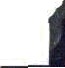 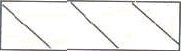 Приложение 5К решению сельского Совета Силинского сельсоветаШатковского муниципального района Нижегородской областиОт 22.06.2022 № 18Карта-схема границ прилегающей территории по благоустройству к зданиям,расположенным по адресу: Нижегородская область, Шатковский район, с. Силино 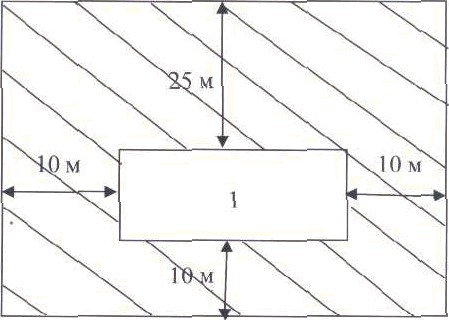 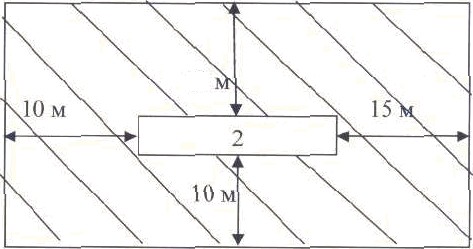 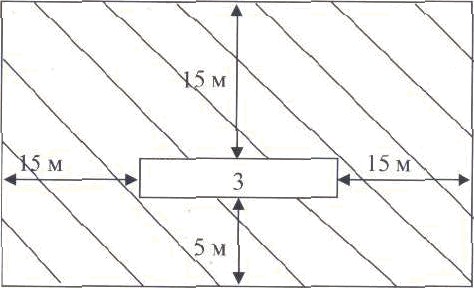 Экспликация:Церковь с.Силино, ул.Советская, д.47Обелиск с.Силино примсрно в 75 метрах на северо-запад от  дома 49 по ул. Советская3. Киоск ИП «Нефедов» с.Силино. ул.Московская,  д. 2бГраница прилегающей территории по благоустройствуПриложение 6 К решению сельского Совета Силинского сельсоветаШатковского муниципального района Нижегородской областиОт 22.06.2022 № 18Карта-схема границ прилегающей территории по благоустройству к зданию,расположенному по адресу: Нижегородская область, Шатковский район, дер. Силинский Майдан, ул.Центральная, д.1                     Граница прилегающей территории по благоустройствуВ границах прилегающей территории в зимний период (с 1 ноября текущего года по 15 апреля следующего календарного года) должны проводиться:ежедневное прометание территорий с твердым покрытием;ежедневный сбор мусора со всей территории;уборка снега.при возникновении скользкости или образовании гололеда - обработка пешеходных дорожек противогололедными материалами, на которые имеются санитарно-эпидемиологическиe заключения;скалывание наледи по мере образования;уборка мусора из урн по мере накопления;в период таяния снега - рыхление снега и организация отвода талых вод.В границах прилегающей территории в летний период (с 16 апреля текущего календарного года по 31 октября следующего календарного года) должны проводиться:1) ежедневно:а) прометание территорий с твердым покрытием;6) сбор мусора со всей территории;7. Порядок и механизмы общественного участия в процессе благоустройства7.1.Благоустройство территории муниципального образования обеспечивается: - администрацией Силинского сельсовета, осуществляющей организационную и контролирующую функции; - организациями, выполняющими работы по содержанию и благоустройству населенных пунктов муниципального образования; -  юридическими лицами и индивидуальными предпринимателями (далее - организации), а также гражданами, осуществляющими содержание принадлежащего им имущества и  прилегающих территорий.7.2. К деятельности по благоустройству территорий относится  разработка документации по благоустройству территорий, выполнение мероприятий по благоустройству территорий и содержание объектов благоустройства.7.3. Участниками деятельности по благоустройству выступают:- граждане, постоянно или временно проживающие на территории муниципального образования, которые формирует запрос на благоустройство и принимают участие в оценке предлагаемых решений. В отдельных случаях граждане   участвуют в выполнении работ. Граждане могут быть представлены общественными организациями и объединениями;- администрация муниципального образования и уполномоченные ею муниципальные учреждения, которые формируют техническое задание, выбирают исполнителей и обеспечивают финансирование в пределах своих полномочий; -хозяйствующие субъекты (в том числе лица, осуществляющие предпринимательскую деятельность в сфере строительства, торговли и т.д.), осуществляющие деятельность на территории соответствующего муниципального образования, которые могут участвовать в формировании запроса на благоустройство, а также в финансировании мероприятий по благоустройству; - представители профессионального сообщества, в том числе ландшафтные архитекторы, специалисты по благоустройству и озеленению, архитекторы и дизайнеры, разрабатывающие концепции и проекты благоустройства, рабочую документацию; - иные заинтересованные в благоустройстве территории лица. 7.4.В подготовке и реализации проектов по благоустройству в целях повышения эффективности расходов на благоустройство и качества реализованных проектов, а также обеспечения сохранности созданных объектов благоустройства, принимают участие жители. 7.5. Участие жителей может быть прямым или опосредованным через общественные организации, в том числе организации, объединяющие профессиональных проектировщиков - архитекторов, ландшафтных архитекторов, дизайнеров, а также ассоциации и объединения предпринимателей. Оно осуществляется путем инициирования проектов по благоустройству территории муниципального образования, участия в мероприятиях по реализации регионального проекта «Формирование комфортной городской среды», а также в обсуждении проектных решений и, в некоторых случаях, реализации принятия решений. 7.6. Решения, касающиеся благоустройства и развития территории муниципального образования, принимаются открыто и гласно, с учетом мнения жителей и иных заинтересованных лиц.Общественный контроль осуществляется любыми заинтересованными физическими и юридическими лицами, в том числе с использованием технических средств для фото-, видеофиксации, а информационно – телекоммуникационной сети «Интернет». Информация о выявленных и зафиксированных в рамках общественного контроля нарушениях в области благоустройства направляется в администрацию муниципального образования  для принятия мер.7.7. Основными принципами обеспечения чистоты и порядка на территории муниципального образования являются:7.7.1. обеспечение и защита прав граждан на благоприятные условия проживания, поддержание или восстановление чистоты и порядка;7.7.2. создание условий для осуществления деятельности, направленной на обеспечение чистоты и порядка;7.7.3. обеспечение сохранности и надлежащего состояния объектов, расположенных на территории муниципального образования;7.7.4. приоритет профилактики совершения правонарушений в сфере обеспечения чистоты и порядка;7.7.5. комплексность мер (организационных, информационно-пропагандистских, социально-экономических, правовых, специальных и иных), направленных на обеспечение соблюдения законодательства в сфере обеспечения чистоты и порядка;7.7.6. оценка эффективности деятельности органов местного самоуправления Силинского  сельсовета по вопросам обеспечения чистоты и порядка на территории соответствующего муниципального образования;7.7.7. ответственность граждан, должностных и юридических лиц за нарушение законодательства в сфере обеспечения чистоты и порядка;7.7.8. участие граждан, общественных объединений в обеспечении чистоты и порядка и в решении вопросов в указанной сфере;7.7.9. открытость и доступность информации о деятельности органов местного самоуправления Силинского  сельсовета в сфере обеспечения чистоты и порядка, о состоянии объектов, лицах, на которые возложены обязанности по обеспечению их надлежащего состояния.7.7. Определение конкретных зон, территорий, объектов для проведения работ по благоустройству, очередность реализации проектов, объемы и источники финансирования устанавливаются в соответствующей муниципальной программе.7.8. В качестве приоритетных объектов благоустройства выбираются активно посещаемые или имеющие очевидный потенциал для роста пешеходных потоков территории муниципального образования  с учетом объективной потребности в развитии тех или иных общественных пространств, экономической эффективности реализации и планов развития муниципального образования.8. Порядок составления дендрологических планов8.1. При разработке проектной документации на строительство, капитальный ремонт и реконструкцию объектов благоустройства муниципального образования, в том числе объектов озеленения, необходимо составлять дендроплан, что будет способствовать рациональному размещению проектируемых объектов с целью максимального сохранения здоровых и декоративных растений.8.2. Разработку проектной документации на строительство, капитальный ремонт и реконструкцию объектов озеленения следует производить на основании геоподосновы с инвентаризационным планом зеленых насаждений на весь участок благоустройства.8.3. На основании полученных геоподосновы и инвентаризационного плана проектной организацией разрабатывается проект благоустройства территории, где определяются основные планировочные решения и объемы капиталовложений, в том числе на компенсационное озеленение. При этом определяются объемы вырубок и пересадок в целом по участку благоустройства, производится расчет компенсационной стоимости.8.4. На данной стадии определяется количество деревьев и кустарников, попадающих в зону строительства, без конкретизации на инвентаризационном плане (без разработки дендроплана).8.5. После утверждения проектно-сметной документации на застройку, капитальный ремонт и реконструкцию благоустройства, в том числе объектов озеленения, разрабатывается рабочий проект с уточнением планировочных решений, инженерных коммуникаций и организации строительства. На этой стадии разрабатывается дендроплан, на котором выделяются зоны работ, наносятся условными обозначениями все древесные и кустарниковые растения, подлежащие сохранению, вырубке и пересадке.8.6. При разработке дендроплана сохраняется нумерация растений инвентаризационного плана.9. Проектирование, размещение, содержание и восстановлениеэлементов благоустройства, в том числе после проведения земляных работ9.1. Проектирование и размещение элементов благоустройства осуществляются в соответствии с градостроительным и земельным законодательством, настоящими Правилами.Установка элементов благоустройства должна исключать возможность перемещения их вручную.Элементы благоустройства должны содержаться в чистоте, не иметь повреждений, должны быть безопасны для жизни и здоровья. Элементы благоустройства, выполненные из черного металла или дерева, должны ежегодно окрашиваться, элементы благоустройства, выполненные из камня или бетона, подлежат ежегодной побелке или окрашиванию, за исключением случаев использования естественного цвета камня или дерева в декоративной отделке.9.2. Элементы озеленения. Элементы озеленения являются неотъемлемым компонентом объектов благоустройства территории. Виды устройства элементов озеленения на территории муниципального образования Силинский сельсовет Шатковского муниципального района Нижегородской области:стационарное озеленение - естественное и искусственное (высадка зеленых насаждений в грунт);мобильное озеленение - высадка зеленых насаждений в передвижные емкости (вазоны, специальные цветники, кашпо). Для размещения элементов озеленения возможно использование отмосток зданий, использование кровель зданий и сооружений (крышное озеленение), декорирование вертикальных плоскостей вьющимися, лазающими, ниспадающими растениями (вертикальное озеленение). Крышное и вертикальное озеленение возможно только на основании проекта при проектировании новых, реконструкции и капитальном ремонте существующих зданий и сооружений, их фрагментов. При крышном и вертикальном озеленении должна быть обеспечена необходимая гидроизоляция и защита архитектурных поверхностей.Недопустимо крышное озеленение зданий и сооружений, имеющих крышу с уклоном более 45 градусов.Площадь озелененной крыши и вертикального озеленения не включается в показатель территории зеленых насаждений при подсчете баланса территории участка объекта благоустройства.Крышное и вертикальное озеленение не должно носить компенсационный характер. Исключение может составлять крышное озеленение подземных сооружений, кровля которых располагается на отметке участка, а также кустарники и деревья, посаженные в опоры-колодцы зданий или сооружений с глубиной развития корневой системы растения не менее 3 м.При вертикальном озеленении фасадов конструкции в виде решеток, систем вертикальных стержней или тросов, точечных консолей-опор для кашпо должны быть надежно закреплены, обеспечивая наличие воздушного зазора между растениями и фасадом не менее 20 см.Устройство крышного и вертикального озеленения на зданиях и сооружениях не должно приводить к нарушению предъявляемых к ним противопожарных требований. Устройство озелененных и благоустроенных объектов на крышах складских и производственных зданий с помещениями категории «А» и «Б» по взрывопожарной и пожарной опасности, а также на зданиях с крышными котельными не допускается.Вертикальное озеленение и деревья, высаживаемые у зданий, не должны препятствовать инсоляции и освещенности зданий. Посадка деревьев и кустарников не допускается над подземными инженерными сетями и коммуникациями и в охранной зоне инженерных сетей и коммуникаций.При посадке деревьев и кустарников необходимо соблюдение минимальных расстояний до инженерных сетей, нежилых зданий, строений и сооружений в соответствии с таблицей 1. Таблица 1нормы относятся к деревьям с диаметром кроны не более 5 м и должны быть увеличены для деревьев с кроной большего диаметра.Между деревьями и кустарниками при рядовой посадке следует соблюдать расстояния не менее указанных в таблице 2.Таблица 2На территориях дошкольных образовательных организаций и общеобразовательных организаций не допускается посадка деревьев и кустарников с ядовитыми плодами, а также ядовитых и колючих растений.Посадка на территории муниципального образования Силинский сельсовет Шатковского муниципального района Нижегородской области женских экземпляров тополей не допускается. При производстве земляных работ обеспечивается сохранение мобильного вида озеленения в неизменном виде. Восстановление стационарного озеленения производится способом, обеспечивающим восстановление элемента озеленения до первоначального уровня либо приводящим к улучшению его состояния. При наличии поливочной системы производится демонтаж водоотводов с последующим восстановлением поливочной системы. Виды работ при восстановлении газонов:планировка участка; устройство корыта с вывозом непригодного грунта;  механизированная и ручная подготовка почвы;  внесение плодородного грунта;устройство, подсев газона, в том числе посев газонных трав и (или) укладка рулонного газона, дернового покрова;внесение органических и минеральных удобрений; прикатка почвы после посева; послепосевной полив.Виды работ при восстановлении цветников:планировка участка; подготовка корыта с вывозом непригодного грунта; внесение плодородного грунта; механическая подготовка почвы;внесение органических и минеральных удобрений при посадке; доставка посадочного материала, удобрений и грунта до места посадки; нанесение рисунка цветника; посадка цветов; послепосадочный полив, мульчирование; отсыпка декоративными инертными материалами;  установка пластиковых бордюрных лент, конструкций для вертикального и объемного озеленения (на цветниках); выкапывание, деление, очистка, сортировка луковиц, клубнелуковиц, корневищ цветов.9.3. Покрытия. Покрытия поверхности обеспечивают условия безопасного и комфортного передвижения, а также формируют архитектурно-художественный облик среды.Для целей благоустройства территории муниципального образования Силинский сельсовет Шатковского муниципального района Нижегородской области применяются следующие виды покрытий:твердые покрытия - усовершенствованные покрытия (цементобетонные, асфальтобетонные, из щебня, гравия, обработанных вяжущими материалами) и покрытия переходного типа (из щебня, гравия, шлака, не обработанных вяжущими материалами), каменные мостовые, из грунтов местных малопрочных материалов, обработанных вяжущими материалами;мягкие покрытия - покрытия, выполняемые из природных или искусственных сыпучих материалов (песок, щебень), находящихся в естественном состоянии, сухих смесях, уплотненных или укрепленных вяжущими веществами, с учетом их специфических свойств при благоустройстве отдельных видов территорий (детских и спортивных площадок, площадок для выгула животных, прогулочных дорожек);газонные покрытия - покрытия, выполняемые по специальным технологиям подготовки и посадки травяного покрова;комбинированные покрытия - покрытия, представляющие сочетания покрытий, указанных выше (например, плитка, утопленная в газон).Твердые виды покрытия устанавливаются с шероховатой поверхностью с коэффициентом сцепления в сухом состоянии не менее 0,6-0,75 кН/кН, в мокром - не менее 0,9 кН/кН. Не допускается применение в качестве покрытия кафельной, метлахской плитки, гладких или отполированных плит из искусственного и естественного камня на территории пешеходных коммуникаций, в наземных и подземных переходах, на ступенях лестниц, площадках крылец входных групп зданий.При производстве замощений и асфальтировании проездов, площадей, дворов, тротуаров следует оставлять вокруг дерева свободные пространства не менее 2 м диаметром с установкой приствольной решетки или другого покрытия, на бульварах следует выполнять защитные виды покрытий в радиусе 1,1 м для дерева и 0,5 м для кустарника.Покрытия и конструкции основных пешеходных коммуникаций должны отвечать требованию возможности их всесезонной эксплуатации, а при ширине 2,25 м и более - возможности проезда специализированных транспортных средств. На дорожках парков, лесопарков и садов следует предусматривать различные виды мягкого или комбинированного покрытий, пешеходные тропы с естественным грунтовым покрытием.На дорожках скверов, бульваров следует предусматривать твердые виды покрытия с элементами сопряжения. Следует предусматривать уклон поверхности твердых видов покрытий, обеспечивающий отвод поверхностных вод, - на водоразделах при наличии системы дождевой канализации не менее 4 промилле; при отсутствии системы дождевой канализации - не менее 5 промилле. На территории общественных пространств все преграды (уступы, ступени, пандусы, деревья, осветительное, информационное и уличное техническое оборудование, а также край тротуара в зонах остановок общественного транспорта и переходов через улицу) необходимо выделять полосами тактильного покрытия.Покрытие из бетонных плит должно быть ровным, а ширина швов между плитами не более 0,01 м.В местах пересечения пешеходных путей с проезжей частью улиц и дорог перепад высот между нижней гранью съезда и проезжей частью должен быть не более 0,015 м. Съезды с тротуаров должны иметь уклон не более 1:12. Около зданий и в затесненных местах допускается уклон 1:10 на протяжении не более 1 м.При благоустройстве покрытий используются следующие элементы сопряжения поверхностей: бортовые камни, пандусы, ступени, лестницы.Бортовой камень устанавливается в соответствии с требованиями «ГОСТ Р 50597-2017. Национальный стандарт Российской Федерации. Дороги автомобильные и улицы. Требования к эксплуатационному состоянию, допустимому по условиям обеспечения безопасности дорожного движения. Методы контроля».Перепад высот бордюров, бортовых камней вдоль эксплуатируемых газонов и озелененных площадок, примыкающих к путям пешеходного движения, не должен превышать 0,025 м.При уклонах пешеходных коммуникаций более 60 промилле необходимо устройство лестниц. На основных пешеходных коммуникациях в местах размещения учреждений здравоохранения и других объектов массового посещения, домов инвалидов и престарелых ступени и лестницы должны предусматриваться при уклонах более 50 промилле, обязательно сопровождая их пандусом. При пересечении основных пешеходных коммуникаций с проездами или в иных случаях должен предусматриваться бордюрный пандус для обеспечения спуска с покрытия тротуара на уровень дорожного покрытия.Пандус выполняется из нескользкого материала с шероховатой текстурой поверхности без горизонтальных канавок. Пандусы должны иметь двухстороннее ограждение с поручнями на высоте 0,7-0,9 м с учетом технических требований к опорным стационарным устройствам. Расстояние между поручнями пандуса одностороннего движения должно быть в пределах 0,9-1,0 м. По продольным краям марша пандуса следует устанавливать бортики высотой не менее 0,05 м. Уклон бордюрного пандуса составляет 1:12.По обеим сторонам лестницы или пандуса предусматриваются непрерывные поручни, находящиеся в одной вертикальной плоскости, на высоте 700-900 мм, круглого сечения, удобного для охвата рукой и отстоящего от стены на 40-60 мм. При ширине лестниц 4 м и более предусматриваются двухсторонние разделительные поручни. Длина поручней должна быть больше длины пандуса или лестницы с каждой стороны не менее чем на 0,3 м. Поручни должны быть надежно и прочно закреплены. Конструкция поручней должна исключать возможность травмирования людей. Концы поручней должны быть округленными и гладкими.10. Ответственность юридических лици граждан за нарушение правил благоустройства10.1. Субъекты, виновные в нарушении настоящих Правил, несут ответственность в соответствии с частью 11 статьи 3.1 Кодекса Нижегородской области об административных правонарушениях.10.2. Применение мер административной ответственности не освобождает нарушителя от обязанности возмещения причиненного им материального ущерба в соответствии с действующим законодательством и устранения допущенных нарушений.23.06.2022№18О внесении изменений в Правила благоустройства и содержания территории Силинского сельсовета Шатковского муниципального района Нижегородской области от 28.01.2015 года № 7Приложение к решению сельского Совета Силинского сельсоветаШатковского муниципального  района Нижегородской областиот 28.01.2015 года № 7Нежилое здание, сооружение, объект инженерного благоустройстваРасстояния от здания, сооружения, объекта (м)Расстояния от здания, сооружения, объекта (м)до оси ствола деревадо кустарникаНаружная стена нежилого здания и сооружения 5,01,5Край  (или ОСЬ) трамвайного полотна 5,03,0Край тротуара и дорожки 0,70,5Край проезжей части улиц, кромка укрепленной полосы обочины дороги или бровка канавы 2,01,0Мачта и опора осветительной сети, трамвая, мостовая опора и эстакада 4,0-Подошва откоса, террасы 1,00,5Подошва или внутренняя грань подпорной стенки 3,01,0Подземные сети: газопровод, канализация тепловая сеть (стенка канала, тоннеля или оболочка при бесканальной прокладке) водопровод, дренажсиловой кабель и кабель связи 1,52,02,02,0-1,0-0,7Приведенные нормы относятся к деревьям с диаметром кроны не более 5 м и должны быть увеличены для деревьев с кроной большего диаметра.Приведенные нормы относятся к деревьям с диаметром кроны не более 5 м и должны быть увеличены для деревьев с кроной большего диаметра.Приведенные нормы относятся к деревьям с диаметром кроны не более 5 м и должны быть увеличены для деревьев с кроной большего диаметра.Характеристика насажденийМинимальные расстояния между деревьями и кустарниками в осях (м)деревья светолюбивых пород3деревья теневыносливых пород2,5кустарники высотой до 1 м0,4кустарники высотой до 2 м0,6кустарники высотой более 2 м1